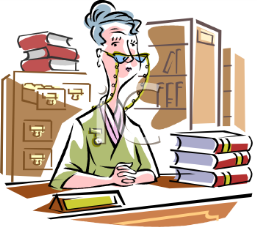 What Do St. Matthew Parish Library Volunteers Do?Planning and ResearchAttend weekly meetings at 10:00 A.M. each Wednesday in the St. Matthew Parish Library, Room 102 of the New Life CenterResearch and choose new books and media for purchase Recruit and train volunteersAttend workshops/seminars as offered/required by the parishFinancesPrepare and submit purchase orders for books, media, and suppliesOrder approved  books, media, and suppliesMonitor library operating expensesCoordinate purchases and payments with parish business office Book and Media ProcessingConsider books and media in compliance with library selection criteriaProcess new books and media into collectionCover books for preservationProcess dedicated books and media into the collectionInventory collection periodically Computer WorkCheck out/check in books/mediaEnter new and donated books and media into systemMake Dewey labels for incoming books/mediaCreate informational reports to monitor library usagePublicityWrite bulletin announcements promoting the Parish Library Create themed bulletin boards and feature supporting books/ mediaParticipate in the annual Parish Ministry FairUpdate library page on St. Matthew websiteOffer promotional materials to parishionersProvide story time to St. Matt T-K studentsMaintenanceIssue written and phone reminders for overdue books. Check shelves for proper book placement				Maintain a clean and orderly facilityConduct an ongoing review of donated and worn books/mediaUpdate Policies/Procedures ManualRespond to voice and email messages